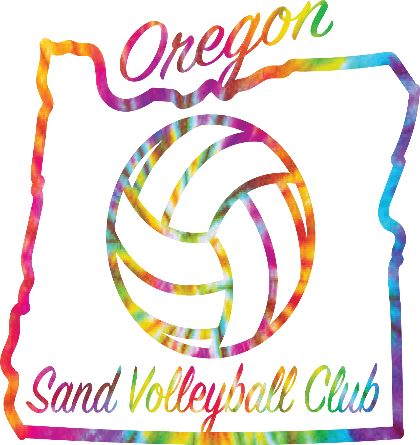 To: Valued Athlete participating with Oregon Sand Volleyball Club, We at OSVC are doing everything we can to protect you, your families, and our staff against COVID-19 virus. To this extent, we will be following the guidelines of Lane County as well as guidelines from USA Volleyball and our local health departments surrounding the operation of sports in our state. If we all work together, we can overcome the spread of this virus as well as other infectious diseases. We welcome you to our facilities, and to OSVC scheduled events such as camps, clinics, lessons, practices and club hosted tournaments. This document states that Oregon Sand Volleyball Club shall be held harmless from any and all liabilities, including but not limited to losses, claims, judgments, suits, demands or expenses and the like, that may be incurred by the athlete or members of the athlete’s family, in the event the athlete contracts the COVID-19 virus during the course of his or her participation in an event sponsored by Oregon Sand Volleyball Club. By signing below, you agree to the above hold harmless terms and comply with the written instructions and waiver form attached hereto. Failure to comply with said written instructions and/or verbal instructions from any and all Oregon Sand Volleyball Club staff members may result in immediate removal from the premises or sanctioned event. Athlete Printed Name _________________________ Athlete Signature_____________________________ Date ___________________ Parent/Guardian Printed Name _________________________ Parent/Guardian Signature_____________________________ Date ___________________Sincerely,Damon WodkeOSVC Club Director